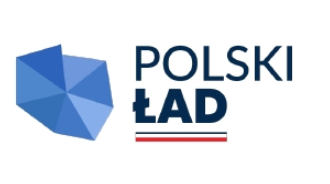 Wniosek do Wójta Gminy Grabicao udzielenie w 2023 r. dotacji celowejna realizację zadania inwestycyjnego obejmującego wykonanie prac konserwatorskich, restauratorskich lub robót budowlanych przy zabytku wpisanym do rejestru zabytków lub znajdującym się w gminnej ewidencji zabytków położonym na terenie gminy Grabica, na której dofinansowanie Gmina Grabica planuje ubiegać się ze środków Rządowego Programu Odbudowy Zabytków ustanowionego Uchwałą nr 232/2022 Rady Ministrów z dnia 23 listopada 2022r. w sprawie ustanowienia Rządowego Programu Odbudowy Zabytków.Klauzula informacyjna dotycząca przetwarzania danych osobowych, dla których administratorem danych jest Wójt Gminy Grabica zgodnie z art. 13 ust. 1 i 2 ogólnego rozporządzenia o ochronie danych osobowych z dnia 27 kwietnia 2016 r. (rozporządzenie Parlamentu Europejskiego i Rady UE 2016/679 w sprawie ochrony osób fizycznych w związku  z przetwarzaniem danych i w sprawie swobodnego przepływu takich danych oraz uchylenia dyrektywy 95/46/WE) uprzejmie informujemy, że: Administratorem danych osobowych jest Wójt Gminy Grabica z siedzibą: Grabica 66, 97-306 Grabica Inspektorem ochrony danych w  Urzędzie Gminy w Grabicy można się kontaktować pod adresem: grzegorz.szajerka@gptogatus.pl  Podanie danych osobowych jest warunkiem koniecznym do realizacji sprawy w Urzędzie Gminy w Grabicy.  Ogólną podstawę do przetwarzania danych stanowi art. 6 ust. 1 lit. b i c ogólnego rozporządzenia. Szczególne cele przetwarzania danych zostały wskazane w następujących przepisach: ustawie z dnia 23 lipca 2003 r. o ochronie zabytków i opiece nad zabytkami (Dz. U. z 2020 r. poz. 282, 782, 1378); uchwale Nr III/29/20187 Rady Gminy Grabica z dnia 28 grudnia 2018 r. w sprawie określenia zasad udzielania dotacji na prace konserwatorskie, restauratorskie lub roboty budowlane przy zabytkach wpisanych do rejestru zabytków lub znajdujących się w gminnej ewidencji zabytków  położonych na terenie gminy Grabica (Dz. Urz. Woj. Łódzkiego z 2019 r. poz. 452). Dane osobowe mogą być udostępniane innym podmiotom, uprawnionym do ich otrzymania  na podstawie obowiązujących przepisów prawa, a ponadto odbiorcom danych w rozumieniu przepisów o ochronie danych osobowych, tj. podmiotom świadczącym usługi pocztowe, usługi informatyczne, bankowe. Dane osobowe nie będą przekazywane do państw trzecich. Dane osobowe będą przetwarzane, w tym przechowywane zgodnie z przepisami ustawy z dnia 14 lipca 1983 r.  o narodowym zasobie archiwalnym i archiwach (Dz. U. z 2020 r., poz. 164).  W związku z przetwarzaniem danych osobowych, na podstawie przepisów prawa, posiada Pani/Pan prawo do: dostępu do treści swoich danych, na podstawie art. 15 ogólnego rozporządzenia; sprostowania danych, na podstawie art. 16 ogólnego rozporządzenia; ograniczenia przetwarzania, na podstawie art. 18 ogólnego rozporządzenia. Ma Pani/Pan prawo wniesienia skargi do organu nadzorczego – Prezesa Urzędu Ochrony Danych Osobowych,  gdy uzna Pani/Pan, iż przetwarzanie danych osobowych narusza przepisy o ochronie danych osobowych. Gdy podanie danych osobowych wynika z przepisów prawa, jest Pani/Pan zobowiązana(y) do ich podania. Konsekwencją niepodania danych osobowych będzie nierozpoznanie sprawy. 9. Dane nie będą przetwarzane w sposób zautomatyzowany, w tym również w formie profilowania. ………………………………………… 	 	 	 	 	 	                                                    (miejscowość, data i podpis wnioskodawcy)  1. Wnioskodawca: ………………………………………………………………………………………………………………… ……………………………………………………………………………………………………………….... (imię, nazwisko, adres zamieszkania, adres do korespondencji, adres poczty elektronicznej, PESEL wnioskodawcy lub nazwa i siedziba jednostki organizacyjnej będącej wnioskodawcą, adres do korespondencji, adres poczty elektronicznej, NIP, REGON, numer KRS) osoby upoważnione do reprezentowania wnioskodawcy, składania oświadczeń woli i zaciągania w jego imieniu zobowiązań finansowych (adres do korespondencji, adres poczty elektronicznej, telefon): ………………………………………………………………………………………………………………… ………………………………………………………………………………………………………………… osoba odpowiedzialna za przygotowanie wniosku i kontakty z Urzędem Gminy w Grabicy (adres do korespondencji, adres poczty elektronicznej, telefon): ………………………………………………………………………………………………………………… forma organizacyjno – prawna wnioskodawcy (osoba fizyczna, jednostka organizacyjna): ………………………………………………………………………………………………………………….. 1. Wnioskodawca: ………………………………………………………………………………………………………………… ……………………………………………………………………………………………………………….... (imię, nazwisko, adres zamieszkania, adres do korespondencji, adres poczty elektronicznej, PESEL wnioskodawcy lub nazwa i siedziba jednostki organizacyjnej będącej wnioskodawcą, adres do korespondencji, adres poczty elektronicznej, NIP, REGON, numer KRS) osoby upoważnione do reprezentowania wnioskodawcy, składania oświadczeń woli i zaciągania w jego imieniu zobowiązań finansowych (adres do korespondencji, adres poczty elektronicznej, telefon): ………………………………………………………………………………………………………………… ………………………………………………………………………………………………………………… osoba odpowiedzialna za przygotowanie wniosku i kontakty z Urzędem Gminy w Grabicy (adres do korespondencji, adres poczty elektronicznej, telefon): ………………………………………………………………………………………………………………… forma organizacyjno – prawna wnioskodawcy (osoba fizyczna, jednostka organizacyjna): ………………………………………………………………………………………………………………….. 1. Wnioskodawca: ………………………………………………………………………………………………………………… ……………………………………………………………………………………………………………….... (imię, nazwisko, adres zamieszkania, adres do korespondencji, adres poczty elektronicznej, PESEL wnioskodawcy lub nazwa i siedziba jednostki organizacyjnej będącej wnioskodawcą, adres do korespondencji, adres poczty elektronicznej, NIP, REGON, numer KRS) osoby upoważnione do reprezentowania wnioskodawcy, składania oświadczeń woli i zaciągania w jego imieniu zobowiązań finansowych (adres do korespondencji, adres poczty elektronicznej, telefon): ………………………………………………………………………………………………………………… ………………………………………………………………………………………………………………… osoba odpowiedzialna za przygotowanie wniosku i kontakty z Urzędem Gminy w Grabicy (adres do korespondencji, adres poczty elektronicznej, telefon): ………………………………………………………………………………………………………………… forma organizacyjno – prawna wnioskodawcy (osoba fizyczna, jednostka organizacyjna): ………………………………………………………………………………………………………………….. 2.Informacje o zabytku: określenie zabytku ………………………………………………………………………………………...……………….…….. dokładny adres zabytku: …………………………………………………………………………………….….. nieruchomość ujawniona w księdze wieczystej KW nr ……………. w Sądzie Rejonowym w ……….….…... decyzja o wpisie do rejestru zabytków nr ………………… z dnia …………………. w zakresie:  .………………………………………………………………………………………………………………….. 2.Informacje o zabytku: określenie zabytku ………………………………………………………………………………………...……………….…….. dokładny adres zabytku: …………………………………………………………………………………….….. nieruchomość ujawniona w księdze wieczystej KW nr ……………. w Sądzie Rejonowym w ……….….…... decyzja o wpisie do rejestru zabytków nr ………………… z dnia …………………. w zakresie:  .………………………………………………………………………………………………………………….. 2.Informacje o zabytku: określenie zabytku ………………………………………………………………………………………...……………….…….. dokładny adres zabytku: …………………………………………………………………………………….….. nieruchomość ujawniona w księdze wieczystej KW nr ……………. w Sądzie Rejonowym w ……….….…... decyzja o wpisie do rejestru zabytków nr ………………… z dnia …………………. w zakresie:  .………………………………………………………………………………………………………………….. 3. Wskazanie tytułu prawnego wnioskodawcy do zabytku: ………………………………………………………………………………………………………….. 3. Wskazanie tytułu prawnego wnioskodawcy do zabytku: ………………………………………………………………………………………………………….. 3. Wskazanie tytułu prawnego wnioskodawcy do zabytku: ………………………………………………………………………………………………………….. 4. Określenie wysokości dotacji, o którą ubiega się wnioskodawca: całkowity koszt prac objętych wnioskiem (brutto) …………………… (słownie: ………………………………………………………………………………………………..………..) wnioskowana wysokość dotacji (brutto) …………………………… .. (słownie: ………………………………………………………………………………………………..………..) deklarowana wysokość finansowych środków własnych (brutto) ……………………………… (słownie: ………………………………………………………………………………………………..………..) wysokość dotacji, o jaką ubiega się wnioskodawca wyrażona w % w stosunku do ogólnych kosztów prac ……. **zgodnie z Regulamin udzielania dotacji na prace konserwatorskie, restauratorskie lub roboty budowlane przy zabytkach wpisanych do rejestru zabytków lub znajdujących się w gminnej ewidencji zabytków, położonych na terenie Gminy Grabica - Załącznik do uchwały Nr III/29/2018 Rady Gminy Grabica z dnia 28 grudnia 2018 r.§ 5. Dotacja może zostać udzielona w wysokości 50% nakładów koniecznych na wykonanie prac konserwatorskich, restauratorskich lub robót budowlanych, z zastrzeżeniem § 7.§ 7. Dotacja, na wniosek wnioskodawcy, może być udzielona wysokości 100% nakładów koniecznych na wykonanie prac lub robót:1) jeżeli zabytek posiada wyjątkową wartość historyczną, artystyczną lub naukową albo wymaga przeprowadzenia złożonych pod względem technologicznym prac konserwatorskich, restauratorskich lub robót budowlanych lub2) w przypadku, jeżeli stan zachowania zabytku wymaga niezwłocznego podjęcia prac konserwatorskich, restauratorskich lub robót budowlanych przy zabytku.4. Określenie wysokości dotacji, o którą ubiega się wnioskodawca: całkowity koszt prac objętych wnioskiem (brutto) …………………… (słownie: ………………………………………………………………………………………………..………..) wnioskowana wysokość dotacji (brutto) …………………………… .. (słownie: ………………………………………………………………………………………………..………..) deklarowana wysokość finansowych środków własnych (brutto) ……………………………… (słownie: ………………………………………………………………………………………………..………..) wysokość dotacji, o jaką ubiega się wnioskodawca wyrażona w % w stosunku do ogólnych kosztów prac ……. **zgodnie z Regulamin udzielania dotacji na prace konserwatorskie, restauratorskie lub roboty budowlane przy zabytkach wpisanych do rejestru zabytków lub znajdujących się w gminnej ewidencji zabytków, położonych na terenie Gminy Grabica - Załącznik do uchwały Nr III/29/2018 Rady Gminy Grabica z dnia 28 grudnia 2018 r.§ 5. Dotacja może zostać udzielona w wysokości 50% nakładów koniecznych na wykonanie prac konserwatorskich, restauratorskich lub robót budowlanych, z zastrzeżeniem § 7.§ 7. Dotacja, na wniosek wnioskodawcy, może być udzielona wysokości 100% nakładów koniecznych na wykonanie prac lub robót:1) jeżeli zabytek posiada wyjątkową wartość historyczną, artystyczną lub naukową albo wymaga przeprowadzenia złożonych pod względem technologicznym prac konserwatorskich, restauratorskich lub robót budowlanych lub2) w przypadku, jeżeli stan zachowania zabytku wymaga niezwłocznego podjęcia prac konserwatorskich, restauratorskich lub robót budowlanych przy zabytku.4. Określenie wysokości dotacji, o którą ubiega się wnioskodawca: całkowity koszt prac objętych wnioskiem (brutto) …………………… (słownie: ………………………………………………………………………………………………..………..) wnioskowana wysokość dotacji (brutto) …………………………… .. (słownie: ………………………………………………………………………………………………..………..) deklarowana wysokość finansowych środków własnych (brutto) ……………………………… (słownie: ………………………………………………………………………………………………..………..) wysokość dotacji, o jaką ubiega się wnioskodawca wyrażona w % w stosunku do ogólnych kosztów prac ……. **zgodnie z Regulamin udzielania dotacji na prace konserwatorskie, restauratorskie lub roboty budowlane przy zabytkach wpisanych do rejestru zabytków lub znajdujących się w gminnej ewidencji zabytków, położonych na terenie Gminy Grabica - Załącznik do uchwały Nr III/29/2018 Rady Gminy Grabica z dnia 28 grudnia 2018 r.§ 5. Dotacja może zostać udzielona w wysokości 50% nakładów koniecznych na wykonanie prac konserwatorskich, restauratorskich lub robót budowlanych, z zastrzeżeniem § 7.§ 7. Dotacja, na wniosek wnioskodawcy, może być udzielona wysokości 100% nakładów koniecznych na wykonanie prac lub robót:1) jeżeli zabytek posiada wyjątkową wartość historyczną, artystyczną lub naukową albo wymaga przeprowadzenia złożonych pod względem technologicznym prac konserwatorskich, restauratorskich lub robót budowlanych lub2) w przypadku, jeżeli stan zachowania zabytku wymaga niezwłocznego podjęcia prac konserwatorskich, restauratorskich lub robót budowlanych przy zabytku.5. Zakres zadania inwestycyjnego obejmującego prace lub roboty, które wnioskodawca planuje wykonać: …………………………………………………………………………………………………………... …………………………………………………………………………………………………………… …………………………………………………………………………………………………………… termin realizacji prac lub robót objętych wnioskiem …………… ( nie dłuższy niż 31.10.2023 r.)5. Zakres zadania inwestycyjnego obejmującego prace lub roboty, które wnioskodawca planuje wykonać: …………………………………………………………………………………………………………... …………………………………………………………………………………………………………… …………………………………………………………………………………………………………… termin realizacji prac lub robót objętych wnioskiem …………… ( nie dłuższy niż 31.10.2023 r.)5. Zakres zadania inwestycyjnego obejmującego prace lub roboty, które wnioskodawca planuje wykonać: …………………………………………………………………………………………………………... …………………………………………………………………………………………………………… …………………………………………………………………………………………………………… termin realizacji prac lub robót objętych wnioskiem …………… ( nie dłuższy niż 31.10.2023 r.)6. Pozwolenie właściwego konserwatora zabytków na przeprowadzenie prac lub robót objętych wnioskiem: (dotyczy obiektów wpisanych do rejestru zabytków) l.dz. …………………..……………………………………..…                                   z dnia ……………………. 6. Pozwolenie właściwego konserwatora zabytków na przeprowadzenie prac lub robót objętych wnioskiem: (dotyczy obiektów wpisanych do rejestru zabytków) l.dz. …………………..……………………………………..…                                   z dnia ……………………. 6. Pozwolenie właściwego konserwatora zabytków na przeprowadzenie prac lub robót objętych wnioskiem: (dotyczy obiektów wpisanych do rejestru zabytków) l.dz. …………………..……………………………………..…                                   z dnia ……………………. 7. Oświadczenia wnioskującego:Oświadczam, iż projekt umowy dotacji (załącznik nr 2 do ogłoszenia o naborze) został przeze mnie bezwarunkowo zaakceptowany i zobowiązuje się do zawarcia umowy na określonych w projekcie warunkach.Oświadczam, iż zapoznałem się z Uchwałą Nr  III/29/2018 Rady Gminy Grabica z dnia 28 grudnia 2018 roku w sprawie określenia zasad udzielania dotacji na prace konserwatorskie, restauratorskie lub roboty budowlane przy zabytku wpisanym do rejestru lub znajdującym się w gminnej ewidencji zabytków, położonych na terenie Gminy Grabica i zobowiązuje się do jej stosowania.Oświadczam, iż zapoznałem się z Regulaminem Naboru Wniosków o dofinansowanie z Rządowego Programu Odbudowy Zabytków, akceptuje jego treść i zobowiązuje się do jego stosowania.7. Oświadczenia wnioskującego:Oświadczam, iż projekt umowy dotacji (załącznik nr 2 do ogłoszenia o naborze) został przeze mnie bezwarunkowo zaakceptowany i zobowiązuje się do zawarcia umowy na określonych w projekcie warunkach.Oświadczam, iż zapoznałem się z Uchwałą Nr  III/29/2018 Rady Gminy Grabica z dnia 28 grudnia 2018 roku w sprawie określenia zasad udzielania dotacji na prace konserwatorskie, restauratorskie lub roboty budowlane przy zabytku wpisanym do rejestru lub znajdującym się w gminnej ewidencji zabytków, położonych na terenie Gminy Grabica i zobowiązuje się do jej stosowania.Oświadczam, iż zapoznałem się z Regulaminem Naboru Wniosków o dofinansowanie z Rządowego Programu Odbudowy Zabytków, akceptuje jego treść i zobowiązuje się do jego stosowania.7. Oświadczenia wnioskującego:Oświadczam, iż projekt umowy dotacji (załącznik nr 2 do ogłoszenia o naborze) został przeze mnie bezwarunkowo zaakceptowany i zobowiązuje się do zawarcia umowy na określonych w projekcie warunkach.Oświadczam, iż zapoznałem się z Uchwałą Nr  III/29/2018 Rady Gminy Grabica z dnia 28 grudnia 2018 roku w sprawie określenia zasad udzielania dotacji na prace konserwatorskie, restauratorskie lub roboty budowlane przy zabytku wpisanym do rejestru lub znajdującym się w gminnej ewidencji zabytków, położonych na terenie Gminy Grabica i zobowiązuje się do jej stosowania.Oświadczam, iż zapoznałem się z Regulaminem Naboru Wniosków o dofinansowanie z Rządowego Programu Odbudowy Zabytków, akceptuje jego treść i zobowiązuje się do jego stosowania.tak nie Wykaz wymaganych załączników do wniosku: wyciąg z właściwego rejestru w przypadku jednostek organizacyjnych będących wnioskodawcami pełnomocnictwo dla osób upoważnionych do reprezentowania wnioskodawcy  oraz odpowiedzialnych za przygotowanie wniosku i kontakty z urzędem oraz w przypadku otrzymania dotacji do podpisania umowy, nadzoru i rozliczenia dotacji decyzja o wpisie do rejestru zabytków dokument potwierdzający posiadanie przez wnioskodawcę tytułu prawnego do zabytku pozwolenie właściwego konserwatora zabytków na przeprowadzenie prac objętych wnioskiem informacja o uzyskanych dotychczas środkach publicznych oraz wnioskach o udzielenie dotacji złożonych do innych jednostek sektora finansów publicznych na dofinansowanie prac konserwatorskich, restauratorskich lub robót budowlanych zabytku zgoda wszystkich współwłaścicieli lub współużytkowników wieczystych na ubieganie się  o dotację w kwocie określonej we wniosku i przeprowadzenie prac konserwatorskich, restauratorskich lub robót budowlanych w przypadku, gdy wnioskodawcą jest współwłaściciel/współużytkownik wieczysty lub jednostka organizacyjna, na rzecz której jest ustanowiony trwały zarząd kosztorys inwestorski prac objętych wnioskiem z podziałem na finansowane z dotacji i funduszy własnych harmonogram realizacji prac lub robótzaświadczenia albo oświadczenia i informacje, o których mowa w art. 37 ust 1 i 2 pkt 1 i 2 ustawy z dnia 30 kwietnia 2004 r. o postępowaniu w sprawach dotyczących pomocy publicznej  (Dz. U. z 2020 r. poz. 708) oraz w przepisach wykonawczych wydanych na podstawie ustawy,  w przypadku gdy o udzielenie dotacji ubiega się podmiot będący przedsiębiorcą dokument potwierdzający posiadanie środków własnych na wykonanie części prac objętych wnioskiem………………………………………………………………………… 